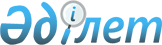 Успен аудандық мәслихатының 2010 жылғы 24 желтоқсандағы (IV сайланған XXVIII сессиясы) "2011 - 2013 жылдарға арналған аудан бюджеті туралы" N 168/28 шешіміне өзгерістер мен толықтырулар енгізу туралы
					
			Күшін жойған
			
			
		
					Павлодар облысы Упен аудандық мәслихатының 2011 жылғы 30 наурыздағы N 184/33 шешімі. Павлодар облысы Успен ауданының Әділет басқармасында 2011 жылғы 05 сәуірде N 12-12-106 тіркелді. Күші жойылды - қолдану мерзімінің өтуіне байланысты (Павлодар облысы Успен аудандық мәслихатының 2013 жылғы 14 қарашадағы N 1-28/1-14/274 хатымен)      Ескерту. Күші жойылды - қолдану мерзімінің өтуіне байланысты (Павлодар облысы Успен аудандық мәслихатының 14.11.2013 N 1-28/1-14/274 хатымен).

      Қазақстан Республикасы Бюджет кодексінің 2008 жылғы 4 желтоқсандағы 106 бабының 2 тармағы, 4) тармақшасына, 109 бабының 5 тармағына, Қазақстан Республикасының "Қазақстан Республикасындағы жергілікті мемлекеттік басқару және өзін-өзі басқару туралы" Заңының 6 бабының, 1-тармағы, 1-тармақшасына, облыстық мәслихаттың 2011 жылдың 16 наурыздағы (IV сайланған XXХІІІ сессиясы) "Облыстық мәслихаттың 2010 жылдың 13 желтоқсандағы "2011 - 2013 жылдарға арналған облыс бюджеті туралы" (IV сайланған  XXІХ сессиясы) N 324/29  шешіміне толықтырулар мен өзгерістер енгізу туралы" N 355/33 шешіміне (2011 жылғы 28 наурызда нормативтік құқықтық актілерді мемлекеттік тіркеу Тізілімінде N 3185 тіркелген) сәйкес аудандық мәслихат ШЕШІМ ЕТЕДІ:



      1. Успен аудандық мәслихатының 2010 жылдың 24 желтоқсандағы (ХХVIII сессиясы IV сайланған) "2011 - 2013 жылдарға арналған аудан бюджеті туралы" N 168/28 шешіміне (Нормативтік құқықтық актілерді мемлекеттік тіркеу тізілімінде N 12-12-100 тіркелген, "Сельские будни" газетінде 2011 жылдың 20, 27 қаңтардағы 3, 4 нөмірлерінде жарияланған) төмендегі өзгерістер мен толықтырулар енгізілсін:



      Шешімнің 1 тармағында:

      1) тармақшасында:

      "1 410955" саны "1 430 885" сандарымен ауыстырылсын;

      "1 248 617" саны "1 268 547" сандарымен ауыстырылсын;

      2) тармақшасында:

      "1 413 462" сандары "1 453 466" сандарымен ауыстырылсын;

      5) тармақшасында:

      "-16087" сандары "-36 161" ауыстырылсын;

      6) тармақшасында:

      "16087" сандары "36 161" ауыстырылсын;



      шешім келесі мазмұнындағы 2-1 тармағымен толықтырылсын:

      "2-1. Аудан бюджетінде 2011 жылы республикалық бюджеттен нысаналы трансферттердің көлемі келесі көлемде ескерілсін:

      3176 мың теңге – ата-ананың қамқорынсыз қалған балаларға, баланы (балалар) және жетім-баланы (жетім-балалар) ұстауға қорғаншыларға қамқоршыларға (қамқоршы) ай сайынғы ақшадай қаражат төлеуге;

      11 474 мың теңге – эпизоотикалық шараларды өткізуге;

      7049 мың теңге – мектепке дейінгі ұйымдардың тәрбиешілеріне және мектептің жеке санаттағы мұғалімдеріне қосымша төлем көлемін ұлғайтуға;

      11037 мың теңге - жұмыспен қамту 2020 Бағдарламасын рәсімінде шараларды іске асыруға соның ішінде:

      5720 мың теңге – еңбек ақының бөлшектеп қаражаттандыруға;

      5317 мың теңге - жұмыспен қамту орталығын құруға";



      Осы шешімнің 1, 2 қосымшаларына сәйкес 1, 5 қосымшалары белгіленген шешімде жаңа мазмұнда баяндалсын.



      2. Осы шешімнің жүзеге асуын бақылау аудандық мәслихаттың экономика және бюджеті бойынша тұрақты комиссиясына жүктелсін.



      3. Осы шешім 2011 жылдың 1 қаңтарынан бастап қолданысқа енеді.      Сессия төрағасы                            А. Ви      Успен аудандық

      мәслихатының хатшысы                       Т. Байғожинов

Успен аудандық мәслихатының 

IV сайланған XХХIII сессиясы)

2011 жылғы 30 наурыздағы   

N 184/33 шешіміне     

1 қосымша          2011 жылға арналған аудан бюджеті

Успен аудандық мәслихатының 

(IV сайланған XХХIII сессиясы)

2011 жылғы 30 наурыздағы   

N 184/33 шешіміне      

2 қосымша           2011 жылға арналған аудан бюджетінің ауылдық

округі бойынша бағдарламаларының тізбесі
					© 2012. Қазақстан Республикасы Әділет министрлігінің «Қазақстан Республикасының Заңнама және құқықтық ақпарат институты» ШЖҚ РМК
				СанатыСанатыСанатыСанатыСанатыСомасы 

(мың теңге)СыныбыСыныбыСыныбыСыныбыСомасы 

(мың теңге)Iшкi сыныбыIшкi сыныбыIшкi сыныбыСомасы 

(мың теңге)ЕрекшелiгiЕрекшелiгiСомасы 

(мың теңге)I. КІРІСТЕР1 430 8851Салықтық түсімдер158 35401Табыс салығы66 6722Жеке табыс салығы66 67203Әлеуметтiк салық57 6891Әлеуметтік салық57 68904Меншiкке салынатын салықтар28 5971Мүлiкке салынатын салықтар7 8583Жер салығы2 9994Көлiк құралдарына салынатын салық10 8535Бірыңғай жер салығы6 88705Тауарларға, жұмыстарға және қызметтер көрсетуге салынатын iшкi салықтар4 0752Акциздер8243Табиғи және басқа ресурстарды пайдаланғаны үшiн түсетiн түсiмдер1 0704Кәсiпкерлiк және кәсiби қызметтi жүргiзгенi үшiн алынатын алымдар2 18108Заңдық мәнді іс-әрекеттерді жасағаны және (немесе) оған уәкілеттігі бар мемлекеттік органдар немесе лауазымды адамдар құжаттар бергені үшін алынатын міндетті төлемдер1 3211Мемлекеттік баж1 3212Салықтық емес түсiмдер3 28401Мемлекеттік меншіктен түсетін кірістер1 6355Мемлекет меншігіндегі мүлікті жалға беруден түсетін кірістер1 63506Басқа да салықтық емес түсiмдер1 6491Басқа да салықтық емес түсiмдер1 6493Негізгі капиталды сатудан түсетін түсімдер70001Мемлекеттік мекемелерге бекітілген мемлекеттік мүлікті сату2311Мемлекеттік мекемелерге бекітілген  мемлекеттік мүлікті сату23103Жердi және материалдық емес активтердi сату4691Жерді сату2872Материалдық емес активтерді сату1824Трансферттердің түсімдері1 268 54702Мемлекеттiк басқарудың жоғары тұрған органдарынан түсетiн трансферттер1 268 5472Облыстық бюджеттен түсетiн трансферттер1 268 547Функционалдық топФункционалдық топФункционалдық топФункционалдық топФункционалдық топСома (мың теңге)Кіші функцияКіші функцияКіші функцияКіші функцияСома (мың теңге)Бюджеттік бағдарламалардың әкімшісіБюджеттік бағдарламалардың әкімшісіБюджеттік бағдарламалардың әкімшісіСома (мың теңге)БағдарламаБағдарламаСома (мың теңге)АтауыСома (мың теңге)II. ШЫҒЫСТАР145346601Жалпы сипаттағы мемлекеттiк қызметтер165327011Мемлекеттiк басқарудың жалпы функцияларын орындайтын өкiлдi, атқарушы және басқа органдар145515011112Аудан (облыстық маңызы бар қала) мәслихатының аппараты12189011112001Аудан (облыстық маңызы бар қала) мәслихатының қызметін қамтамасыз ету жөніндегі қызметтер12189011122Аудан (облыстық маңызы бар қала) әкімінің аппараты38185011122001Аудан (облыстық маңызы бар қала) әкімінің қызметін қамтамасыз ету жөніндегі қызметтер38185011123Қаладағы аудан, аудандық маңызы бар қала, кент, ауыл (село), ауылдық (селолық) округ әкімінің аппараты95141011123001Қаладағы аудан, аудандық маңызы бар қаланың, кент, ауыл (село), ауылдық (селолық) округ әкімінің қызметін қамтамасыз ету жөніндегі қызметтер95100011123022Мемлекеттік органдардың күрделі шығыстары41012Қаржылық қызмет9451012452Ауданның (облыстық маңызы бар қаланың) қаржы бөлімі9451012452001Аудандық бюджетті орындау және коммуналдық меншікті (облыстық маңызы бар қала) саласындағы мемлекеттік саясатты іске асыру жөніндегі қызметтер8633012452003Салық салу мақсатында мүлікті бағалауды жүргізу818015Жоспарлау және статистикалық қызмет10361015453Ауданның (облыстық маңызы бар қаланың) экономика және бюджеттік жоспарлау бөлімі10361015453001Экономикалық саясатты, мемлекеттік жоспарлау жүйесін қалыптастыру және дамыту және аудандық (облыстық маңызы бар қаланы) басқару саласындағы мемлекеттік саясатты іске асыру жөніндегі қызметтер1036102Қорғаныс8794021Әскери мұқтаждар4294021122Аудан (облыстық маңызы бар қала) әкімінің аппараты4294021122005Жалпыға бірдей әскери міндетті атқару шеңберіндегі іс-шаралар4294022Төтенше жағдайлар жөнiндегi жұмыстарды ұйымдастыру4500022122Аудан (облыстық маңызы бар қала) әкімінің аппараты4500022122007Аудандық (қалалық) ауқымдағы дала өрттерінің, сондай-ақ мемлекеттік өртке қарсы қызмет органдары құрылмаған елдi мекендерде өрттердің алдын алу және оларды сөндіру жөніндегі іс-шаралар450004Бiлiм беру897431041Мектепке дейiнгi тәрбие және оқыту53062041123Қаладағы аудан, аудандық маңызы бар қала, кент, ауыл (село), ауылдық (селолық) округ әкімінің аппараты53062041123004Мектепке дейінгі тәрбие ұйымдарын қолдау52883025Мектеп мұғалімдеріне және мектепке дейінгі ұйымдардың тәрбиешілеріне біліктілік санаты үшін қосымша ақының көлемін ұлғайту179042Бастауыш, негізгі орта және жалпы орта білім беру821910042123Қаладағы аудан, аудандық маңызы бар қала, кент, ауыл (село), ауылдық (селолық) округ әкімінің аппараты5369042123005Ауылдық (селолық) жерлерде балаларды мектепке дейін тегін алып баруды және кері алып келуді ұйымдастыру5369042464Ауданның (облыстық маңызы бар қаланың) білім бөлімі816541042464003Жалпы білім беру789575042464006Балалар мен жеткіншектерге қосымша білім беру26966049Бiлiм беру саласындағы өзге де қызметтер22459049464Ауданның (облыстық маңызы бар қаланың) білім бөлімі22459049464001Жергілікті деңгейде білім беру саласындағы мемлекеттік саясатты іске асыру жөніндегі қызметтер9489049464005Ауданның (облыстық маңызы бар қаланың) мемлекеттік білім беру мекемелер үшін оқулықтар мен оқу-әдiстемелiк кешендерді сатып алу және жеткізу7723049464007Аудандық (қалалық) ауқымдағы мектеп олимпиадаларын және мектептен тыс іс-шараларды өткiзу5649464015қорғаншыларға (қамқоршыларға) жетім баланы (жетім балаларды) және ата-анасының қамқорлығынсыз қалған баланы (балаларды) қамтамасыз етуге ай сайын ақшалай қаражат төлеу317649464020үйде оқытылатын мүгедек балаларды құрал-жабдықтармен, бағдарламалық жинақпен қамтамасыз ету201506Әлеуметтiк көмек және әлеуметтiк қамсыздандыру106722062Әлеуметтiк көмек90199062123Қаладағы аудан, аудандық маңызы бар қала, кент, ауыл (село), ауылдық (селолық) округ әкімінің аппараты13983062123003Мұқтаж азаматтарға үйінде әлеуметтік көмек көрсету13983062451Ауданның (облыстық маңызы бар қаланың) жұмыспен қамту және әлеуметтік бағдарламалар бөлімі76216062451002Еңбекпен қамту бағдарламасы17921062451005Мемлекеттік атаулы әлеуметтік көмек2736062451007Жергілікті өкілетті органдардың шешімі бойынша мұқтаж азаматтардың жекелеген топтарына әлеуметтік көмек40415062451010Үйден тәрбиеленіп оқытылатын мүгедек балаларды материалдық қамтамасыз ету438062451014Мұқтаж азаматтарға үйде әлеуметтiк көмек көрсету280006245101618 жасқа дейінгі балаларға мемлекеттік жәрдемақылар3283062451017Мүгедектерді оңалту жеке бағдарламасына сәйкес, мұқтаж мүгедектерді міндетті гигиеналық құралдармен қамтамасыз етуге, және ымдау тілі мамандарының, жеке көмекшілердің қызмет көрсету3306023Жұмыспен қамту орталықтарының қызметін қамтамасыз ету5317069Әлеуметтiк көмек және әлеуметтiк қамтамасыз ету салаларындағы өзге де қызметтер16523069451Ауданның (облыстық маңызы бар қаланың) жұмыспен қамту және әлеуметтік бағдарламалар бөлімі16523069451001Жергілікті деңгейде облыстың жұмыспен қамтуды қамтамасыз ету және үшін әлеуметтік бағдарламаларды іске асыру саласындағы мемлекеттік саясатты іске асыру жөніндегі қызметтер15802069451011Жәрдемақыларды және басқа да әлеуметтік төлемдерді есептеу, төлеу мен жеткізу бойынша қызметтерге ақы төлеу72107Тұрғын үй-коммуналдық шаруашылық26846071Тұрғын үй шаруашылығы3000071458Ауданның (облыстық маңызы бар қаланың) тұрғын үй-коммуналдық шаруашылық, жолаушылар көлігі және автомобиль жолдары бөлімі3000071458003Мемлекеттік тұрғын үй қорының сақталуын ұйымдастыру493071458004Азаматтардың жекелеген санаттарын тұрғын үймен қамтамасыз ету707071458005Авариялық және ескі тұрғын үйлерді бұзу1800072Коммуналдық шаруашылық4600072458Ауданның (облыстық маңызы бар қаланың) тұрғын үй-коммуналдық шаруашылық, жолаушылар көлігі және автомобиль жолдары бөлімі4600072458012Сумен жабдықтау және су бөлу жүйесінің қызмет етуі4600073Елді-мекендерді көркейту19246073123Қаладағы аудан, аудандық маңызы бар қала, кент, ауыл (село), ауылдық (селолық) округ әкімінің аппараты17216073123008Елді мекендерде көшелерді жарықтандыру7589073123009Елді мекендердің санитариясын қамтамасыз ету2338073123010Жерлеу орындарын күтіп-ұстау және туысы жоқ адамдарды жерлеу422073123011Елді мекендерді абаттандыру мен көгалдандыру6867073458Ауданның (облыстық маңызы бар қаланың) тұрғын үй-коммуналдық шаруашылық, жолаушылар көлігі және автомобиль жолдары бөлімі2030073458015Елдi мекендердегі көшелердi жарықтандыру203008Мәдениет, спорт, туризм және ақпараттық кеңістiк146246081Мәдениет саласындағы қызмет99529081123Қаладағы аудан, аудандық маңызы бар қала, кент, ауыл (село), ауылдық (селолық) округ әкімінің аппараты604081123006Жергілікті деңгейде мәдени-демалыс жұмыстарын қолдау604081455Ауданның (облыстық маңызы бар қаланың) мәдениет және тілдерді дамыту бөлімі98925081455003Мәдени-демалыс жұмысын қолдау96935455009Тарихи-мәдени мұра ескерткіштерін сақтауды және оларға қол жетімділікті қамтамасыз ету1990082Спорт5469465Ауданның (облыстық маңызы бар қаланың) Дене шынықтыру және спорт бөлімі5469465006Аудандық (облыстық маңызы бар қалалық) деңгейде спорттық жарыстар өткiзу4068465007Әртүрлi спорт түрлерi бойынша аудан (облыстық маңызы бар қала) құрама командаларының мүшелерiн дайындау және олардың облыстық спорт жарыстарына қатысуы1401083Ақпараттық кеңiстiк26459083456Ауданның (облыстық маңызы бар қаланың) ішкі саясат бөлімі5900083456002Газеттер мен журналдар арқылы мемлекеттік ақпараттық саясат жүргізу5500083456005Телерадио хабарлары арқылы мемлекеттік ақпараттық саясат жүргізу400455Ауданның (облыстық маңызы бар қаланың) мәдениет және тілдерді дамыту бөлімі20559083455006Аудандық (қалалық) кiтапханалардың жұмыс iстеуi19056083455007Мемлекеттік тілді және Қазақстан халықтарының басқа да тілдерін дамыту1503089Мәдениет, спорт, туризм және ақпараттық кеңiстiктi ұйымдастыру жөнiндегi өзге де қызметтер14789089456Ауданның (облыстық маңызы бар қаланың) ішкі саясат бөлімі5892089456001Жергілікті деңгейде аппарат, мемлекеттілікті нығайту және азаматтардың әлеуметтік сенімділігін қалыптастыруда мемлекеттік саясатты іске асыру жөніндегі қызметтер4959089456003Жастар саясаты саласындағы өңірлік бағдарламаларды iске асыру933455Ауданның (облыстық маңызы бар қаланың) мәдениет және тілдерді дамыту бөлімі6012001Жергілікті деңгей мәдениет, тілдерді дамыту, дене шынықтыру және спорт саласындағы мемлекеттік саясатты іске асыру жөніндегі қызметтер6003010Мемлекеттік органдардың күрделі шығыстары9465Ауданның (облыстық маңызы бар қаланың) Дене шынықтыру және спорт бөлімі2885465001Жергілікті деңгейде дене шынықтыру және спорт саласындағы мемлекеттік саясатты іске асыру жөніндегі қызметтер288510Ауыл, су, орман, балық шаруашылығы, ерекше қорғалатын табиғи аумақтар, қоршаған ортаны және жануарлар дүниесін қорғау, жер қатынастары36360101Ауыл шаруашылығы17654101453Ауданның (облыстық маңызы бар қаланың) экономика және бюджеттік жоспарлау бөлімі3007101453099Республикалық бюджеттен берілетін нысаналы трансферттер есебінен ауылдық елді мекендер саласының мамандарын әлеуметтік қолдау шараларын іске асыру3007462Ауданның (облыстық маңызы бар қаланың) ауыл шаруашылығы бөлімі8419462001Жергілікті деңгейде ауыл шаруашылығы саласындағы мемлекеттік саясатты іске асыру жөніндегі қызметтер8419473Ауданның (облыстық маңызы бар қаланың) ветеринария бөлімі6228473001Жергілікті деңгейде ветеринария саласындағы мемлекеттік саясатты іске асыру жөніндегі қызметтер5228473007Қаңғыбас иттер мен мысықтарды аулауды және жоюды ұйымдастыру1000106Жер қатынастары7232106463Ауданның (облыстық маңызы бар қаланың) жер қатынастары бөлімі7232106463001Аудан (облыстық маңызы бар қала) аумағында жер қатынастарын реттеу саласындағы мемлекеттік саясатты іске асыру жөніндегі қызметтер7232109Ауыл, су, орман, балық шаруашылығы және қоршаған ортаны қорғау мен жер қатынастары саласындағы өзге де қызметтер11474109473Ауданның (облыстық маңызы бар қаланың) ветеринария бөлімі11474109473011Эпизоотияға қарсы іс-шаралар жүргізу1147411Өнеркәсіп, сәулет, қала құрылысы және құрылыс қызметі20055112Сәулет, қала құрылысы және құрылыс қызметі20055467Ауданның (облыстық маңызы бар қаланың) құрылыс бөлімі7630467001Жергілікті деңгейде құрылыс саласындағы мемлекеттік саясатты іске асыру жөніндегі қызметтер7619467017Мемлекеттік органдардың күрделі шығыстары11468Ауданның (облыстық маңызы бар қаланың) сәулет және қала құрылысы бөлімі12425468001Жергілікті деңгейде сәулет және қала құрылысы саласындағы мемлекеттік саясатты іске асыру жөніндегі қызметтер2680468003Аудан аумағында қала құрылысын дамытудың кешенді схемаларын, аудандық (облыстық) маңызы бар қалалардың, кенттердің және өзге де ауылдық елді мекендердің бас жоспарларын әзірлеу974512Көлiк және коммуникация25971121Автомобиль көлiгi25971121123Қаладағы аудан, аудандық маңызы бар қала, кент, ауыл (село), ауылдық (селолық) округ әкімінің аппараты4471121123013Аудандық маңызы бар қалаларда, кенттерде, ауылдарда (селоларда), ауылдық (селолық) округтерде автомобиль жолдарының жұмыс істеуін қамтамасыз ету4471121458Ауданның (облыстық маңызы бар қаланың) тұрғын үй-коммуналдық шаруашылық, жолаушылар көлігі және автомобиль жолдары бөлімі21500121458023Автомобиль жолдарының жұмыс істеуін қамтамасыз ету2150013Басқалар17207133Кәсiпкерлiк қызметтi қолдау және бәсекелестікті қорғау3783469Ауданның (облыстық маңызы бар қаланың) кәсіпкерлік бөлімі3783469001Жергілікті деңгейде кәсіпкерлік пен өнеркәсіпті дамыту саласындағы мемлекеттік саясатты іске асыру жөніндегі қызметтер3481003Кәсіпкерлік қызметті қолдау302139Басқалар13424451Ауданның (облыстық маңызы бар қаланың) жұмыспен қамту және әлеуметтік бағдарламалар бөлімі1560139451022Бизнестің жол картасы – 2020" бағдарламасы шеңберінде жеке меншік кәсіпкерлікті қолдау1560139452Ауданның (облыстық маңызы бар қаланың) қаржы бөлімі3200139452012Ауданның (облыстық маңызы бар қаланың) жергілікті атқарушы органының резерві3200139458Ауданның (облыстық маңызы бар қаланың) тұрғын үй-коммуналдық шаруашылық, жолаушылар көлігі және автомобиль жолдары бөлімі8664139458001Жергілікті деңгейде тұрғын үй-коммуналдық шаруашылығы, жолаушылар көлігі және автомобиль жолдары саласындағы мемлекеттік саясатты іске асыру жөніндегі қызметтер8642139458013Мемлекеттік органдардың күрделі шығыстары2215Трансферттер2507151Трансферттер2507151452Ауданның (облыстық маңызы бар қаланың) қаржы бөлімі2507151452006Нысаналы пайдаланылмаған (толық пайдаланылмаған) трансферттерді қайтару2507III. ТАЗА БЮДЖЕТТІҢ НЕСИЕ БЕРУІ13 580Бюджеттік кредиттер1435210Ауыл, су, орман, балық шаруашылығы, ерекше қорғалатын табиғи аумақтар, қоршаған ортаны және жануарлар дүниесін қорғау, жер қатынастары14 3521Ауыл шаруашылығы14 352453Ауданның (облыстық маңызы бар қаланың) экономика және бюджеттік жоспарлау бөлімі14 352006Ауылдық елді мекендердің әлеуметтік саласының мамандарын әлеуметтік қолдау шараларын іске асыру үшін бюджеттік кредиттер14 3525Бюджеттік кредиттерді өтеу77201Бюджеттік кредиттерді өтеу7721Мемлекеттік бюджеттен берілген бюджеттік кредиттерді өтеу77213Жергілікті бюджеттен жеке тұлғаларға берілген бюджеттік кредиттерді өтеу772IV. ҚАРЖЫ АКТИВТАРМЕН ОПЕРАЦИЯЛЫҚ САЛЬДО0V. БЮДЖЕТ ТАПШЫЛЫҒЫ (ПРОФИЦИТІ)-36 161VI. БЮДЖЕТ ТАПШЫЛЫҒЫН ҚАРЖЫЛАНДЫРУ (ПРОФИЦИТТІН ПАЙДАЛАНУ)36 1617Қарыздар түсімі14 28801Мемлекеттік ішкі қарыздар14 288102Қарыз алу келісім-шарттары14 2881045303Ауданның (облыстық маңызы бар қаланың) жергілікті атқарушы органы алатын қарыздар14 28816Қарыздарды өтеу-7721Қарыздарды өтеу-772452Ауданның (облыстық маңызы бар қаланың) қаржы бөлімі-772008Жергілікті атқарушы органның жоғары тұрған бюджет алдындағы борышын өтеу-7728Бюджет қаражаттарының пайдаланылатын қалдықтары22 64501Бюджет қаражаты қалдықтары22 6451Бюджет қаражатының бос қалдықтары22 64501Бюджет қаражатының бос қалдықтары22 645Ауылдық (селолық) округінің атауыФункционалдық топФункционалдық топФункционалдық топФункционалдық топФункционалдық топФункционалдық топАуылдық (селолық) округінің атауыКіші функцияКіші функцияКіші функцияКіші функцияКіші функцияАуылдық (селолық) округінің атауыБюджеттік бағдарламалардың әкімшісіБюджеттік бағдарламалардың әкімшісіБюджеттік бағдарламалардың әкімшісіБюджеттік бағдарламалардың әкімшісіАуылдық (селолық) округінің атауыБағдарламаБағдарламаБағдарламаАуылдық (селолық) округінің атауыКіші бағдарламаКіші бағдарламаАуылдық (селолық) округінің атауыАтауыУспен селолық округі әкімінің аппаратты ММ01Жалпы сипаттағы мемлекеттiк қызметтерУспен селолық округі әкімінің аппаратты ММ011Мемлекеттiк басқарудың жалпы функцияларын орындайтын өкiлдi, атқарушы және басқа органдарУспен селолық округі әкімінің аппаратты ММ011123Қаладағы аудан, аудандық маңызы бар қала, кент, ауыл (село), ауылдық (селолық) округ әкімінің аппаратыУспен селолық округі әкімінің аппаратты ММ011123001Қаладағы аудан, аудандық маңызы бар қаланың, кент, ауыл (село), ауылдық (селолық) округ әкімінің қызметін қамтамасыз ету жөніндегі қызметтерУспен селолық округі әкімінің аппаратты ММ04Бiлiм беруУспен селолық округі әкімінің аппаратты ММ041Мектепке дейiнгi тәрбие және оқытуУспен селолық округі әкімінің аппаратты ММ041123Қаладағы аудан, аудандық маңызы бар қала, кент, ауыл (село), ауылдық (селолық) округ әкімінің аппаратыУспен селолық округі әкімінің аппаратты ММ041123004Мектепке дейінгі тәрбие ұйымдарын қолдауУспен селолық округі әкімінің аппаратты ММ1123025Мектеп мұғалімдеріне және мектепке дейінгі білім беру ұйымдарының тәрбиешілеріне біліктілік санаттары үшін үстемақы мөлшерін арттыруғаУспен селолық округі әкімінің аппаратты ММ11Республикалық бюджеттен берілетін трансферттер есебiненУспен селолық округі әкімінің аппаратты ММ042Бастауыш, негізгі орта және жалпы орта білім беруУспен селолық округі әкімінің аппаратты ММ042123Қаладағы аудан, аудандық маңызы бар қала, кент, ауыл (село), ауылдық (селолық) округ әкімінің аппаратыУспен селолық округі әкімінің аппаратты ММ042123005Ауылдық (селолық) жерлерде балаларды мектепке дейін тегін алып баруды және кері алып келуді ұйымдастыруУспен селолық округі әкімінің аппаратты ММ06Әлеуметтiк көмек және әлеуметтiк қамсыздандыруУспен селолық округі әкімінің аппаратты ММ062Әлеуметтiк көмекУспен селолық округі әкімінің аппаратты ММ062123Қаладағы аудан, аудандық маңызы бар қала, кент, ауыл (село), ауылдық (селолық) округ әкімінің аппаратыУспен селолық округі әкімінің аппаратты ММ062123003Мұқтаж азаматтарға үйінде әлеуметтік көмек көрсетуУспен селолық округі әкімінің аппаратты ММ015Жергілікті бюджет қаражаты есебіненУспен селолық округі әкімінің аппаратты ММ07Тұрғын үй-коммуналдық шаруашылықУспен селолық округі әкімінің аппаратты ММ073Елді мекендерді көркейтуУспен селолық округі әкімінің аппаратты ММ073123Қаладағы аудан, аудандық маңызы бар қала, кент, ауыл (село), ауылдық (селолық) округ әкімінің аппаратыУспен селолық округі әкімінің аппаратты ММ073123008Елді мекендерде көшелерді жарықтандыруУспен селолық округі әкімінің аппаратты ММ073123009Елді мекендердің санитариясын қамтамасыз етуУспен селолық округі әкімінің аппаратты ММ073123010Жерлеу орындарын күтіп-ұстау және туысы жоқ адамдарды жерлеуУспен селолық округі әкімінің аппаратты ММ073123011Елді мекендерді абаттандыру мен көгалдандыруУспен селолық округі әкімінің аппаратты ММ08Мәдениет, спорт, туризм және ақпараттық кеңістiкУспен селолық округі әкімінің аппаратты ММ081Мәдениет саласындағы қызметУспен селолық округі әкімінің аппаратты ММ081123Қаладағы аудан, аудандық маңызы бар қала, кент, ауыл (село), ауылдық (селолық) округ әкімінің аппаратыУспен селолық округі әкімінің аппаратты ММ081123006Жергілікті деңгейде мәдени-демалыс жұмыстарын қолдауУспен селолық округі әкімінің аппаратты ММ12Көлiк және коммуникацияУспен селолық округі әкімінің аппаратты ММ121Автомобиль көлiгiУспен селолық округі әкімінің аппаратты ММ121123Қаладағы аудан, аудандық маңызы бар қала, кент, ауыл (село), ауылдық (селолық) округ әкімінің аппаратыУспен селолық округі әкімінің аппаратты ММ121123013Аудандық маңызы бар қалаларда, кенттерде, ауылдарда (селоларда), ауылдық (селолық) округтерде автомобиль жолдарының жұмыс істеуін қамтамасыз етуУспен селолық округі әкімінің аппаратты ММ121123013015Жергілікті бюджет қаражаты есебіненТимирязев селосы әкімінің аппаратты ММ01Жалпы сипаттағы мемлекеттiк қызметтерТимирязев селосы әкімінің аппаратты ММ011Мемлекеттiк басқарудың жалпы функцияларын орындайтын өкiлдi, атқарушы және басқа органдарТимирязев селосы әкімінің аппаратты ММ011123Қаладағы аудан, аудандық маңызы бар қала, кент, ауыл (село), ауылдық (селолық) округ әкімінің аппаратыТимирязев селосы әкімінің аппаратты ММ011123001Қаладағы аудан, аудандық маңызы бар қаланың, кент, ауыл (село), ауылдық (селолық) округ әкімінің қызметін қамтамасыз ету жөніндегі қызметтерТимирязев селосы әкімінің аппаратты ММ06Әлеуметтiк көмек және әлеуметтiк қамсыздандыруТимирязев селосы әкімінің аппаратты ММ062Әлеуметтiк көмекТимирязев селосы әкімінің аппаратты ММ062123Қаладағы аудан, аудандық маңызы бар қала, кент, ауыл (село), ауылдық (селолық) округ әкімінің аппаратыТимирязев селосы әкімінің аппаратты ММ062123003Мұқтаж азаматтарға үйінде әлеуметтік көмек көрсетуТимирязев селосы әкімінің аппаратты ММ015Жергілікті бюджет қаражаты есебіненТимирязев селосы әкімінің аппаратты ММ07Тұрғын үй-коммуналдық шаруашылықТимирязев селосы әкімінің аппаратты ММ073Елді мекендерді көркейтуТимирязев селосы әкімінің аппаратты ММ073123Қаладағы аудан, аудандық маңызы бар қала, кент, ауыл (село), ауылдық (селолық) округ әкімінің аппаратыТимирязев селосы әкімінің аппаратты ММ073123008Елді мекендерде көшелерді жарықтандыруТимирязев селосы әкімінің аппаратты ММ073123009Елді мекендердің санитариясын қамтамасыз етуТимирязев селосы әкімінің аппаратты ММ073123010Жерлеу орындарын күтіп-ұстау және туысы жоқ адамдарды жерлеуТимирязев селосы әкімінің аппаратты ММ073123011Елді мекендерді абаттандыру мен көгалдандыруТимирязев селосы әкімінің аппаратты ММ08Мәдениет, спорт, туризм және ақпараттық кеңістiкТимирязев селосы әкімінің аппаратты ММ081Мәдениет саласындағы қызметТимирязев селосы әкімінің аппаратты ММ081123Қаладағы аудан, аудандық маңызы бар қала, кент, ауыл (село), ауылдық (селолық) округ әкімінің аппаратыТимирязев селосы әкімінің аппаратты ММ081123006Жергілікті деңгейде мәдени-демалыс жұмыстарын қолдауТимирязев селосы әкімінің аппаратты ММ12Көлiк және коммуникацияТимирязев селосы әкімінің аппаратты ММ121Автомобиль көлiгiТимирязев селосы әкімінің аппаратты ММ121123Қаладағы аудан, аудандық маңызы бар қала, кент, ауыл (село), ауылдық (селолық) округ әкімінің аппаратыТимирязев селосы әкімінің аппаратты ММ121123013Аудандық маңызы бар қалаларда, кенттерде, ауылдарда (селоларда), ауылдық (селолық) округтерде автомобиль жолдарының жұмыс істеуін қамтамасыз етуТимирязев селосы әкімінің аппаратты ММ121123013015Жергілікті бюджет қаражаты есебіненҚозыкеткен ауылдық округі әкімінің аппаратты ММ01Жалпы сипаттағы мемлекеттiк қызметтерҚозыкеткен ауылдық округі әкімінің аппаратты ММ011Мемлекеттiк басқарудың жалпы функцияларын орындайтын өкiлдi, атқарушы және басқа органдарҚозыкеткен ауылдық округі әкімінің аппаратты ММ011123Қаладағы аудан, аудандық маңызы бар қала, кент, ауыл (село), ауылдық (селолық) округ әкімінің аппаратыҚозыкеткен ауылдық округі әкімінің аппаратты ММ011123001Қаладағы аудан, аудандық маңызы бар қаланың, кент, ауыл (село), ауылдық (селолық) округ әкімінің қызметін қамтамасыз ету жөніндегі қызметтерҚозыкеткен ауылдық округі әкімінің аппаратты ММ07Тұрғын үй-коммуналдық шаруашылықҚозыкеткен ауылдық округі әкімінің аппаратты ММ073Елді мекендерді көркейтуҚозыкеткен ауылдық округі әкімінің аппаратты ММ073123Қаладағы аудан, аудандық маңызы бар қала, кент, ауыл (село), ауылдық (селолық) округ әкімінің аппаратыҚозыкеткен ауылдық округі әкімінің аппаратты ММ073123008Елді мекендерде көшелерді жарықтандыруҚозыкеткен ауылдық округі әкімінің аппаратты ММ073123009Елді мекендердің санитариясын қамтамасыз етуҚозыкеткен ауылдық округі әкімінің аппаратты ММ073123011Елді мекендерді абаттандыру мен көгалдандыруҚозыкеткен ауылдық округі әкімінің аппаратты ММ08Мәдениет, спорт, туризм және ақпараттық кеңістiкҚозыкеткен ауылдық округі әкімінің аппаратты ММ081Мәдениет саласындағы қызметҚозыкеткен ауылдық округі әкімінің аппаратты ММ081123Қаладағы аудан, аудандық маңызы бар қала, кент, ауыл (село), ауылдық (селолық) округ әкімінің аппаратыҚозыкеткен ауылдық округі әкімінің аппаратты ММ081123006Жергілікті деңгейде мәдени-демалыс жұмыстарын қолдауҚозыкеткен ауылдық округі әкімінің аппаратты ММ12Көлiк және коммуникацияҚозыкеткен ауылдық округі әкімінің аппаратты ММ121Автомобиль көлiгiҚозыкеткен ауылдық округі әкімінің аппаратты ММ121123Қаладағы аудан, аудандық маңызы бар қала, кент, ауыл (село), ауылдық (селолық) округ әкімінің аппаратыҚозыкеткен ауылдық округі әкімінің аппаратты ММ121123013Аудандық маңызы бар қалаларда, кенттерде, ауылдарда (селоларда), ауылдық (селолық) округтерде автомобиль жолдарының жұмыс істеуін қамтамасыз етуҚозыкеткен ауылдық округі әкімінің аппаратты ММ121123013015Жергілікті бюджет қаражаты есебіненКовалев селолық округі әкімінің аппаратты ММ01Жалпы сипаттағы мемлекеттiк қызметтерКовалев селолық округі әкімінің аппаратты ММ011Мемлекеттiк басқарудың жалпы функцияларын орындайтын өкiлдi, атқарушы және басқа органдарКовалев селолық округі әкімінің аппаратты ММ011123Қаладағы аудан, аудандық маңызы бар қала, кент, ауыл (село), ауылдық (селолық) округ әкімінің аппаратыКовалев селолық округі әкімінің аппаратты ММ011123001Қаладағы аудан, аудандық маңызы бар қаланың, кент, ауыл (село), ауылдық (селолық) округ әкімінің қызметін қамтамасыз ету жөніндегі қызметтерКовалев селолық округі әкімінің аппаратты ММ06Әлеуметтiк көмек және әлеуметтiк қамсыздандыруКовалев селолық округі әкімінің аппаратты ММ062Әлеуметтiк көмекКовалев селолық округі әкімінің аппаратты ММ062123Қаладағы аудан, аудандық маңызы бар қала, кент, ауыл (село), ауылдық (селолық) округ әкімінің аппаратыКовалев селолық округі әкімінің аппаратты ММ062123003Мұқтаж азаматтарға үйінде әлеуметтік көмек көрсетуКовалев селолық округі әкімінің аппаратты ММ015Жергілікті бюджет қаражаты есебіненКовалев селолық округі әкімінің аппаратты ММ07Тұрғын үй-коммуналдық шаруашылықКовалев селолық округі әкімінің аппаратты ММ073Елді мекендерді көркейтуКовалев селолық округі әкімінің аппаратты ММ073123Қаладағы аудан, аудандық маңызы бар қала, кент, ауыл (село), ауылдық (селолық) округ әкімінің аппаратыКовалев селолық округі әкімінің аппаратты ММ073123008Елді мекендерде көшелерді жарықтандыруКовалев селолық округі әкімінің аппаратты ММ073123009Елді мекендердің санитариясын қамтамасыз етуКовалев селолық округі әкімінің аппаратты ММ073123010Жерлеу орындарын күтіп-ұстау және туысы жоқ адамдарды жерлеуКовалев селолық округі әкімінің аппаратты ММ073123011Елді мекендерді абаттандыру мен көгалдандыруКовалев селолық округі әкімінің аппаратты ММ08Мәдениет, спорт, туризм және ақпараттық кеңістiкКовалев селолық округі әкімінің аппаратты ММ081Мәдениет саласындағы қызметКовалев селолық округі әкімінің аппаратты ММ081123Қаладағы аудан, аудандық маңызы бар қала, кент, ауыл (село), ауылдық (селолық) округ әкімінің аппаратыКовалев селолық округі әкімінің аппаратты ММ081123006Жергілікті деңгейде мәдени-демалыс жұмыстарын қолдауКовалев селолық округі әкімінің аппаратты ММ12Көлiк және коммуникацияКовалев селолық округі әкімінің аппаратты ММ121Автомобиль көлiгiКовалев селолық округі әкімінің аппаратты ММ121123Қаладағы аудан, аудандық маңызы бар қала, кент, ауыл (село), ауылдық (селолық) округ әкімінің аппаратыКовалев селолық округі әкімінің аппаратты ММ121123013Аудандық маңызы бар қалаларда, кенттерде, ауылдарда (селоларда), ауылдық (селолық) округтерде автомобиль жолдарының жұмыс істеуін қамтамасыз етуКовалев селолық округі әкімінің аппаратты ММ121123013015Жергілікті бюджет қаражаты есебіненЛозовое селолық округі әкімінің аппаратты ММ01Жалпы сипаттағы мемлекеттiк қызметтерЛозовое селолық округі әкімінің аппаратты ММ011Мемлекеттiк басқарудың жалпы функцияларын орындайтын өкiлдi, атқарушы және басқа органдарЛозовое селолық округі әкімінің аппаратты ММ011123Қаладағы аудан, аудандық маңызы бар қала, кент, ауыл (село), ауылдық (селолық) округ әкімінің аппаратыЛозовое селолық округі әкімінің аппаратты ММ011123001Қаладағы аудан, аудандық маңызы бар қаланың, кент, ауыл (село), ауылдық (селолық) округ әкімінің қызметін қамтамасыз ету жөніндегі қызметтерЛозовое селолық округі әкімінің аппаратты ММ06Әлеуметтiк көмек және әлеуметтiк қамсыздандыруЛозовое селолық округі әкімінің аппаратты ММ062Әлеуметтiк көмекЛозовое селолық округі әкімінің аппаратты ММ062123Қаладағы аудан, аудандық маңызы бар қала, кент, ауыл (село), ауылдық (селолық) округ әкімінің аппаратыЛозовое селолық округі әкімінің аппаратты ММ062123003Мұқтаж азаматтарға үйінде әлеуметтік көмек көрсетуЛозовое селолық округі әкімінің аппаратты ММ015Жергілікті бюджет қаражаты есебіненЛозовое селолық округі әкімінің аппаратты ММ07Тұрғын үй-коммуналдық шаруашылықЛозовое селолық округі әкімінің аппаратты ММ073Елді мекендерді көркейтуЛозовое селолық округі әкімінің аппаратты ММ073123Қаладағы аудан, аудандық маңызы бар қала, кент, ауыл (село), ауылдық (селолық) округ әкімінің аппаратыЛозовое селолық округі әкімінің аппаратты ММ073123008Елді мекендерде көшелерді жарықтандыруЛозовое селолық округі әкімінің аппаратты ММ073123009Елді мекендердің санитариясын қамтамасыз етуЛозовое селолық округі әкімінің аппаратты ММ073123010Жерлеу орындарын күтіп-ұстау және туысы жоқ адамдарды жерлеуЛозовое селолық округі әкімінің аппаратты ММ073123011Елді мекендерді абаттандыру мен көгалдандыруЛозовое селолық округі әкімінің аппаратты ММ08Мәдениет, спорт, туризм және ақпараттық кеңістiкЛозовое селолық округі әкімінің аппаратты ММ081Мәдениет саласындағы қызметЛозовое селолық округі әкімінің аппаратты ММ081123Қаладағы аудан, аудандық маңызы бар қала, кент, ауыл (село), ауылдық (селолық) округ әкімінің аппаратыЛозовое селолық округі әкімінің аппаратты ММ081123006Жергілікті деңгейде мәдени-демалыс жұмыстарын қолдауЛозовое селолық округі әкімінің аппаратты ММ12Көлiк және коммуникацияЛозовое селолық округі әкімінің аппаратты ММ121Автомобиль көлiгiЛозовое селолық округі әкімінің аппаратты ММ121123Қаладағы аудан, аудандық маңызы бар қала, кент, ауыл (село), ауылдық (селолық) округ әкімінің аппаратыЛозовое селолық округі әкімінің аппаратты ММ121123013Аудандық маңызы бар қалаларда, кенттерде, ауылдарда (селоларда), ауылдық (селолық) округтерде автомобиль жолдарының жұмыс істеуін қамтамасыз етуЛозовое селолық округі әкімінің аппаратты ММ121123013015Жергілікті бюджет қаражаты есебіненНадаров селолық округі әкімінің аппаратты ММ01Жалпы сипаттағы мемлекеттiк қызметтерНадаров селолық округі әкімінің аппаратты ММ011Мемлекеттiк басқарудың жалпы функцияларын орындайтын өкiлдi, атқарушы және басқа органдарНадаров селолық округі әкімінің аппаратты ММ011123Қаладағы аудан, аудандық маңызы бар қала, кент, ауыл (село), ауылдық (селолық) округ әкімінің аппаратыНадаров селолық округі әкімінің аппаратты ММ011123001Қаладағы аудан, аудандық маңызы бар қаланың, кент, ауыл (село), ауылдық (селолық) округ әкімінің қызметін қамтамасыз ету жөніндегі қызметтерНадаров селолық округі әкімінің аппаратты ММ04Бiлiм беруНадаров селолық округі әкімінің аппаратты ММ042Бастауыш, негізгі орта және жалпы орта білім беруНадаров селолық округі әкімінің аппаратты ММ042123Қаладағы аудан, аудандық маңызы бар қала, кент, ауыл (село), ауылдық (селолық) округ әкімінің аппаратыНадаров селолық округі әкімінің аппаратты ММ042123005Ауылдық (селолық) жерлерде балаларды мектепке дейін тегін алып баруды және кері алып келуді ұйымдастыруНадаров селолық округі әкімінің аппаратты ММ06Әлеуметтiк көмек және әлеуметтiк қамсыздандыруНадаров селолық округі әкімінің аппаратты ММ062Әлеуметтiк көмекНадаров селолық округі әкімінің аппаратты ММ062123Қаладағы аудан, аудандық маңызы бар қала, кент, ауыл (село), ауылдық (селолық) округ әкімінің аппаратыНадаров селолық округі әкімінің аппаратты ММ062123003Мұқтаж азаматтарға үйінде әлеуметтік көмек көрсетуНадаров селолық округі әкімінің аппаратты ММ015Жергілікті бюджет қаражаты есебіненНадаров селолық округі әкімінің аппаратты ММ07Тұрғын үй-коммуналдық шаруашылықНадаров селолық округі әкімінің аппаратты ММ073Елді мекендерді көркейтуНадаров селолық округі әкімінің аппаратты ММ073123Қаладағы аудан, аудандық маңызы бар қала, кент, ауыл (село), ауылдық (селолық) округ әкімінің аппаратыНадаров селолық округі әкімінің аппаратты ММ073123008Елді мекендерде көшелерді жарықтандыруНадаров селолық округі әкімінің аппаратты ММ073123009Елді мекендердің санитариясын қамтамасыз етуНадаров селолық округі әкімінің аппаратты ММ073123010Жерлеу орындарын күтіп-ұстау және туысы жоқ адамдарды жерлеуНадаров селолық округі әкімінің аппаратты ММ073123011Елді мекендерді абаттандыру мен көгалдандыруНадаров селолық округі әкімінің аппаратты ММ08Мәдениет, спорт, туризм және ақпараттық кеңістiкНадаров селолық округі әкімінің аппаратты ММ081Мәдениет саласындағы қызметНадаров селолық округі әкімінің аппаратты ММ081123Қаладағы аудан, аудандық маңызы бар қала, кент, ауыл (село), ауылдық (селолық) округ әкімінің аппаратыНадаров селолық округі әкімінің аппаратты ММ081123006Жергілікті деңгейде мәдени-демалыс жұмыстарын қолдауНадаров селолық округі әкімінің аппаратты ММ12Көлiк және коммуникацияНадаров селолық округі әкімінің аппаратты ММ121Автомобиль көлiгiНадаров селолық округі әкімінің аппаратты ММ121123Қаладағы аудан, аудандық маңызы бар қала, кент, ауыл (село), ауылдық (селолық) округ әкімінің аппаратыНадаров селолық округі әкімінің аппаратты ММ121123013Аудандық маңызы бар қалаларда, кенттерде, ауылдарда (селоларда), ауылдық (селолық) округтерде автомобиль жолдарының жұмыс істеуін қамтамасыз етуНадаров селолық округі әкімінің аппаратты ММ121123013015Жергілікті бюджет қаражаты есебіненНовопокров селолық округі әкімінің аппаратты ММ01Жалпы сипаттағы мемлекеттiк қызметтерНовопокров селолық округі әкімінің аппаратты ММ011Мемлекеттiк басқарудың жалпы функцияларын орындайтын өкiлдi, атқарушы және басқа органдарНовопокров селолық округі әкімінің аппаратты ММ011123Қаладағы аудан, аудандық маңызы бар қала, кент, ауыл (село), ауылдық (селолық) округ әкімінің аппаратыНовопокров селолық округі әкімінің аппаратты ММ011123001Қаладағы аудан, аудандық маңызы бар қаланың, кент, ауыл (село), ауылдық (селолық) округ әкімінің қызметін қамтамасыз ету жөніндегі қызметтерНовопокров селолық округі әкімінің аппаратты ММ04Бiлiм беруНовопокров селолық округі әкімінің аппаратты ММ041Мектепке дейiнгi тәрбие және оқытуНовопокров селолық округі әкімінің аппаратты ММ041123Қаладағы аудан, аудандық маңызы бар қала, кент, ауыл (село), ауылдық (селолық) округ әкімінің аппаратыНовопокров селолық округі әкімінің аппаратты ММ041123004Мектепке дейінгі тәрбие ұйымдарын қолдауНовопокров селолық округі әкімінің аппаратты ММ025Мектеп мұғалімдеріне және мектепке дейінгі білім беру ұйымдарының тәрбиешілеріне біліктілік санаттары үшін үстемақы мөлшерін арттыруғаНовопокров селолық округі әкімінің аппаратты ММ11Республикалық бюджеттен берілетін трансферттер есебiненНовопокров селолық округі әкімінің аппаратты ММ06Әлеуметтiк көмек және әлеуметтiк қамсыздандыруНовопокров селолық округі әкімінің аппаратты ММ062Әлеуметтiк көмекНовопокров селолық округі әкімінің аппаратты ММ062123Қаладағы аудан, аудандық маңызы бар қала, кент, ауыл (село), ауылдық (селолық) округ әкімінің аппаратыНовопокров селолық округі әкімінің аппаратты ММ062123003Мұқтаж азаматтарға үйінде әлеуметтік көмек көрсетуНовопокров селолық округі әкімінің аппаратты ММ015Жергілікті бюджет қаражаты есебіненНовопокров селолық округі әкімінің аппаратты ММ07Тұрғын үй-коммуналдық шаруашылықНовопокров селолық округі әкімінің аппаратты ММ073Елді-мекендерді көркейтуНовопокров селолық округі әкімінің аппаратты ММ073123Қаладағы аудан, аудандық маңызы бар қала, кент, ауыл (село), ауылдық (селолық) округ әкімінің аппаратыНовопокров селолық округі әкімінің аппаратты ММ073123008Елді мекендерде көшелерді жарықтандыруНовопокров селолық округі әкімінің аппаратты ММ073123009Елді мекендердің санитариясын қамтамасыз етуНовопокров селолық округі әкімінің аппаратты ММ073123010Жерлеу орындарын күтіп-ұстау және туысы жоқ адамдарды жерлеуНовопокров селолық округі әкімінің аппаратты ММ073123011Елді мекендерді абаттандыру мен көгалдандыруНовопокров селолық округі әкімінің аппаратты ММ08Мәдениет, спорт, туризм және ақпараттық кеңістiкНовопокров селолық округі әкімінің аппаратты ММ081Мәдениет саласындағы қызметНовопокров селолық округі әкімінің аппаратты ММ081123Қаладағы аудан, аудандық маңызы бар қала, кент, ауыл (село), ауылдық (селолық) округ әкімінің аппаратыНовопокров селолық округі әкімінің аппаратты ММ081123006Жергілікті деңгейде мәдени-демалыс жұмыстарын қолдауНовопокров селолық округі әкімінің аппаратты ММ12Көлiк және коммуникацияНовопокров селолық округі әкімінің аппаратты ММ121Автомобиль көлiгiНовопокров селолық округі әкімінің аппаратты ММ121123Қаладағы аудан, аудандық маңызы бар қала, кент, ауыл (село), ауылдық (селолық) округ әкімінің аппаратыНовопокров селолық округі әкімінің аппаратты ММ121123013Аудандық маңызы бар қалаларда, кенттерде, ауылдарда (селоларда), ауылдық (селолық) округтерде автомобиль жолдарының жұмыс істеуін қамтамасыз етуНовопокров селолық округі әкімінің аппаратты ММ121123013015Жергілікті бюджет қаражаты есебіненОльгин селолық округі әкімінің аппаратты ММ01Жалпы сипаттағы мемлекеттiк қызметтерОльгин селолық округі әкімінің аппаратты ММ011Мемлекеттiк басқарудың жалпы функцияларын орындайтын өкiлдi, атқарушы және басқа органдарОльгин селолық округі әкімінің аппаратты ММ011123Қаладағы аудан, аудандық маңызы бар қала, кент, ауыл (село), ауылдық (селолық) округ әкімінің аппаратыОльгин селолық округі әкімінің аппаратты ММ011123001Қаладағы аудан, аудандық маңызы бар қаланың, кент, ауыл (село), ауылдық (селолық) округ әкімінің қызметін қамтамасыз ету жөніндегі қызметтерОльгин селолық округі әкімінің аппаратты ММ06Әлеуметтiк көмек және әлеуметтiк қамсыздандыруОльгин селолық округі әкімінің аппаратты ММ062Әлеуметтiк көмекОльгин селолық округі әкімінің аппаратты ММ062123Қаладағы аудан, аудандық маңызы бар қала, кент, ауыл (село), ауылдық (селолық) округ әкімінің аппаратыОльгин селолық округі әкімінің аппаратты ММ062123003Мұқтаж азаматтарға үйінде әлеуметтік көмек көрсетуОльгин селолық округі әкімінің аппаратты ММ015Жергілікті бюджет қаражаты есебіненОльгин селолық округі әкімінің аппаратты ММ07Тұрғын үй-коммуналдық шаруашылықОльгин селолық округі әкімінің аппаратты ММ073Елді мекендерді көркейтуОльгин селолық округі әкімінің аппаратты ММ073123Қаладағы аудан, аудандық маңызы бар қала, кент, ауыл (село), ауылдық (селолық) округ әкімінің аппаратыОльгин селолық округі әкімінің аппаратты ММ073123008Елді мекендерде көшелерді жарықтандыруОльгин селолық округі әкімінің аппаратты ММ073123009Елді мекендердің санитариясын қамтамасыз етуОльгин селолық округі әкімінің аппаратты ММ073123010Жерлеу орындарын күтіп-ұстау және туысы жоқ адамдарды жерлеуОльгин селолық округі әкімінің аппаратты ММ073123011Елді мекендерді абаттандыру мен көгалдандыруОльгин селолық округі әкімінің аппаратты ММ08Мәдениет, спорт, туризм және ақпараттық кеңістiкОльгин селолық округі әкімінің аппаратты ММ081Мәдениет саласындағы қызметОльгин селолық округі әкімінің аппаратты ММ081123Қаладағы аудан, аудандық маңызы бар қала, кент, ауыл (село), ауылдық (селолық) округ әкімінің аппаратыОльгин селолық округі әкімінің аппаратты ММ081123006Жергілікті деңгейде мәдени-демалыс жұмыстарын қолдауОльгин селолық округі әкімінің аппаратты ММ12Көлiк және коммуникацияОльгин селолық округі әкімінің аппаратты ММ121Автомобиль көлiгiОльгин селолық округі әкімінің аппаратты ММ121123Қаладағы аудан, аудандық маңызы бар қала, кент, ауыл (село), ауылдық (селолық) округ әкімінің аппаратыОльгин селолық округі әкімінің аппаратты ММ121123013Аудандық маңызы бар қалаларда, кенттерде, ауылдарда (селоларда), ауылдық (селолық) округтерде автомобиль жолдарының жұмыс істеуін қамтамасыз етуОльгин селолық округі әкімінің аппаратты ММ121123013015Жергілікті бюджет қаражаты есебіненҚоңырөзек селолық округі әкімінің аппаратты ММ01Жалпы сипаттағы мемлекеттiк қызметтерҚоңырөзек селолық округі әкімінің аппаратты ММ011Мемлекеттiк басқарудың жалпы функцияларын орындайтын өкiлдi, атқарушы және басқа органдарҚоңырөзек селолық округі әкімінің аппаратты ММ011123Қаладағы аудан, аудандық маңызы бар қала, кент, ауыл (село), ауылдық (селолық) округ әкімінің аппаратыҚоңырөзек селолық округі әкімінің аппаратты ММ011123001Қаладағы аудан, аудандық маңызы бар қаланың, кент, ауыл (село), ауылдық (селолық) округ әкімінің қызметін қамтамасыз ету жөніндегі қызметтерҚоңырөзек селолық округі әкімінің аппаратты ММ04Бiлiм беруҚоңырөзек селолық округі әкімінің аппаратты ММ042Бастауыш, негізгі орта және жалпы орта білім беруҚоңырөзек селолық округі әкімінің аппаратты ММ042123Қаладағы аудан, аудандық маңызы бар қала, кент, ауыл (село), ауылдық (селолық) округ әкімінің аппаратыҚоңырөзек селолық округі әкімінің аппаратты ММ042123005Ауылдық (селолық) жерлерде балаларды мектепке дейін тегін алып баруды және кері алып келуді ұйымдастыруҚоңырөзек селолық округі әкімінің аппаратты ММ06Әлеуметтiк көмек және әлеуметтiк қамсыздандыруҚоңырөзек селолық округі әкімінің аппаратты ММ062Әлеуметтiк көмекҚоңырөзек селолық округі әкімінің аппаратты ММ062123Қаладағы аудан, аудандық маңызы бар қала, кент, ауыл (село), ауылдық (селолық) округ әкімінің аппаратыҚоңырөзек селолық округі әкімінің аппаратты ММ062123003Мұқтаж азаматтарға үйінде әлеуметтік көмек көрсетуҚоңырөзек селолық округі әкімінің аппаратты ММ015Жергілікті бюджет қаражаты есебіненҚоңырөзек селолық округі әкімінің аппаратты ММ07Тұрғын үй-коммуналдық шаруашылықҚоңырөзек селолық округі әкімінің аппаратты ММ073Елді мекендерді көркейтуҚоңырөзек селолық округі әкімінің аппаратты ММ073123Қаладағы аудан, аудандық маңызы бар қала, кент, ауыл (село), ауылдық (селолық) округ әкімінің аппаратыҚоңырөзек селолық округі әкімінің аппаратты ММ073123008Елді мекендерде көшелерді жарықтандыруҚоңырөзек селолық округі әкімінің аппаратты ММ073123009Елді мекендердің санитариясын қамтамасыз етуҚоңырөзек селолық округі әкімінің аппаратты ММ073123010Жерлеу орындарын күтіп-ұстау және туысы жоқ адамдарды жерлеуҚоңырөзек селолық округі әкімінің аппаратты ММ073123011Елді мекендерді абаттандыру мен көгалдандыруҚоңырөзек селолық округі әкімінің аппаратты ММ08Мәдениет, спорт, туризм және ақпараттық кеңістiкҚоңырөзек селолық округі әкімінің аппаратты ММ081Мәдениет саласындағы қызметҚоңырөзек селолық округі әкімінің аппаратты ММ081123Қаладағы аудан, аудандық маңызы бар қала, кент, ауыл (село), ауылдық (селолық) округ әкімінің аппаратыҚоңырөзек селолық округі әкімінің аппаратты ММ081123006Жергілікті деңгейде мәдени-демалыс жұмыстарын қолдауҚоңырөзек селолық округі әкімінің аппаратты ММ12Көлiк және коммуникацияҚоңырөзек селолық округі әкімінің аппаратты ММ121Автомобиль көлiгiҚоңырөзек селолық округі әкімінің аппаратты ММ121123Қаладағы аудан, аудандық маңызы бар қала, кент, ауыл (село), ауылдық (селолық) округ әкімінің аппаратыҚоңырөзек селолық округі әкімінің аппаратты ММ121123013Аудандық маңызы бар қалаларда, кенттерде, ауылдарда (селоларда), ауылдық (селолық) округтерде автомобиль жолдарының жұмыс істеуін қамтамасыз етуҚоңырөзек селолық округі әкімінің аппаратты ММ121123013015Жергілікті бюджет қаражаты есебіненРавнаполь селолық округі әкімінің аппаратты ММ01Жалпы сипаттағы мемлекеттiк қызметтерРавнаполь селолық округі әкімінің аппаратты ММ011Мемлекеттiк басқарудың жалпы функцияларын орындайтын өкiлдi, атқарушы және басқа органдарРавнаполь селолық округі әкімінің аппаратты ММ011123Қаладағы аудан, аудандық маңызы бар қала, кент, ауыл (село), ауылдық (селолық) округ әкімінің аппаратыРавнаполь селолық округі әкімінің аппаратты ММ011123001Қаладағы аудан, аудандық маңызы бар қаланың, кент, ауыл (село), ауылдық (селолық) округ әкімінің қызметін қамтамасыз ету жөніндегі қызметтерРавнаполь селолық округі әкімінің аппаратты ММ011123022Мемлекеттік органдардың күрделі шығыстарыРавнаполь селолық округі әкімінің аппаратты ММ04Бiлiм беруРавнаполь селолық округі әкімінің аппаратты ММ041Мектепке дейiнгi тәрбие және оқытуРавнаполь селолық округі әкімінің аппаратты ММ042123Қаладағы аудан, аудандық маңызы бар қала, кент, ауыл (село), ауылдық (селолық) округ әкімінің аппаратыРавнаполь селолық округі әкімінің аппаратты ММ042123004Мектепке дейінгі тәрбие ұйымдарын қолдауРавнаполь селолық округі әкімінің аппаратты ММ025Мектеп мұғалімдеріне және мектепке дейінгі білім беру ұйымдарының тәрбиешілеріне біліктілік санаттары үшін үстемақы мөлшерін арттыруғаРавнаполь селолық округі әкімінің аппаратты ММ11Республикалық бюджеттен берілетін трансферттер есебiненРавнаполь селолық округі әкімінің аппаратты ММ06Әлеуметтiк көмек және әлеуметтiк қамсыздандыруРавнаполь селолық округі әкімінің аппаратты ММ062Әлеуметтiк көмекРавнаполь селолық округі әкімінің аппаратты ММ062123Қаладағы аудан, аудандық маңызы бар қала, кент, ауыл (село), ауылдық (селолық) округ әкімінің аппаратыРавнаполь селолық округі әкімінің аппаратты ММ062123003Мұқтаж азаматтарға үйінде әлеуметтік көмек көрсетуРавнаполь селолық округі әкімінің аппаратты ММ015Жергілікті бюджет қаражаты есебіненРавнаполь селолық округі әкімінің аппаратты ММ07Тұрғын үй-коммуналдық шаруашылықРавнаполь селолық округі әкімінің аппаратты ММ073Елді мекендерді көркейтуРавнаполь селолық округі әкімінің аппаратты ММ073123Қаладағы аудан, аудандық маңызы бар қала, кент, ауыл (село), ауылдық (селолық) округ әкімінің аппаратыРавнаполь селолық округі әкімінің аппаратты ММ073123008Елді мекендерде көшелерді жарықтандыруРавнаполь селолық округі әкімінің аппаратты ММ073123009Елді мекендердің санитариясын қамтамасыз етуРавнаполь селолық округі әкімінің аппаратты ММ073123010Жерлеу орындарын күтіп-ұстау және туысы жоқ адамдарды жерлеуРавнаполь селолық округі әкімінің аппаратты ММ073123011Елді мекендерді абаттандыру мен көгалдандыруРавнаполь селолық округі әкімінің аппаратты ММ08Мәдениет, спорт, туризм және ақпараттық кеңістiкРавнаполь селолық округі әкімінің аппаратты ММ081Мәдениет саласындағы қызметРавнаполь селолық округі әкімінің аппаратты ММ081123Қаладағы аудан, аудандық маңызы бар қала, кент, ауыл (село), ауылдық (селолық) округ әкімінің аппаратыРавнаполь селолық округі әкімінің аппаратты ММ081123006Жергілікті деңгейде мәдени-демалыс жұмыстарын қолдауРавнаполь селолық округі әкімінің аппаратты ММ12Көлiк және коммуникацияРавнаполь селолық округі әкімінің аппаратты ММ121Автомобиль көлiгiРавнаполь селолық округі әкімінің аппаратты ММ121123Қаладағы аудан, аудандық маңызы бар қала, кент, ауыл (село), ауылдық (селолық) округ әкімінің аппаратыРавнаполь селолық округі әкімінің аппаратты ММ121123013Аудандық маңызы бар қалаларда, кенттерде, ауылдарда (селоларда), ауылдық (селолық) округтерде автомобиль жолдарының жұмыс істеуін қамтамасыз етуРавнаполь селолық округі әкімінің аппаратты ММ121123013015Жергілікті бюджет қаражаты есебіненБогатырь селосы әкімінің аппаратты ММ01Жалпы сипаттағы мемлекеттiк қызметтерБогатырь селосы әкімінің аппаратты ММ011Мемлекеттiк басқарудың жалпы функцияларын орындайтын өкiлдi, атқарушы және басқа органдарБогатырь селосы әкімінің аппаратты ММ011123Қаладағы аудан, аудандық маңызы бар қала, кент, ауыл (село), ауылдық (селолық) округ әкімінің аппаратыБогатырь селосы әкімінің аппаратты ММ011123001Қаладағы аудан, аудандық маңызы бар қаланың, кент, ауыл (село), ауылдық (селолық) округ әкімінің қызметін қамтамасыз ету жөніндегі қызметтерБогатырь селосы әкімінің аппаратты ММ06Әлеуметтiк көмек және әлеуметтiк қамсыздандыруБогатырь селосы әкімінің аппаратты ММ062Әлеуметтiк көмекБогатырь селосы әкімінің аппаратты ММ062123Қаладағы аудан, аудандық маңызы бар қала, кент, ауыл (село), ауылдық (селолық) округ әкімінің аппаратыБогатырь селосы әкімінің аппаратты ММ062123003Мұқтаж азаматтарға үйінде әлеуметтік көмек көрсетуБогатырь селосы әкімінің аппаратты ММ015Жергілікті бюджет қаражаты есебіненБогатырь селосы әкімінің аппаратты ММ07Тұрғын үй-коммуналдық шаруашылықБогатырь селосы әкімінің аппаратты ММ073Елді мекендерді көркейтуБогатырь селосы әкімінің аппаратты ММ073123Қаладағы аудан, аудандық маңызы бар қала, кент, ауыл (село), ауылдық (селолық) округ әкімінің аппаратыБогатырь селосы әкімінің аппаратты ММ073123008Елді мекендерде көшелерді жарықтандыруБогатырь селосы әкімінің аппаратты ММ073123009Елді мекендердің санитариясын қамтамасыз етуБогатырь селосы әкімінің аппаратты ММ073123010Жерлеу орындарын күтіп-ұстау және туысы жоқ адамдарды жерлеуБогатырь селосы әкімінің аппаратты ММ073123011Елді мекендерді абаттандыру мен көгалдандыруБогатырь селосы әкімінің аппаратты ММ08Мәдениет, спорт, туризм және ақпараттық кеңістiкБогатырь селосы әкімінің аппаратты ММ081Мәдениет саласындағы қызметБогатырь селосы әкімінің аппаратты ММ081123Қаладағы аудан, аудандық маңызы бар қала, кент, ауыл (село), ауылдық (селолық) округ әкімінің аппаратыБогатырь селосы әкімінің аппаратты ММ081123006Жергілікті деңгейде мәдени-демалыс жұмыстарын қолдауБогатырь селосы әкімінің аппаратты ММ12Көлiк және коммуникацияБогатырь селосы әкімінің аппаратты ММ121Автомобиль көлiгiБогатырь селосы әкімінің аппаратты ММ121123Қаладағы аудан, аудандық маңызы бар қала, кент, ауыл (село), ауылдық (селолық) округ әкімінің аппаратыБогатырь селосы әкімінің аппаратты ММ121123013Аудандық маңызы бар қалаларда, кенттерде, ауылдарда (селоларда), ауылдық (селолық) округтерде автомобиль жолдарының жұмыс істеуін қамтамасыз етуБогатырь селосы әкімінің аппаратты ММ121123013015Жергілікті бюджет қаражаты есебіненТаволжан селосы әкімінің аппаратты ММ01Жалпы сипаттағы мемлекеттiк қызметтерТаволжан селосы әкімінің аппаратты ММ011Мемлекеттiк басқарудың жалпы функцияларын орындайтын өкiлдi, атқарушы және басқа органдарТаволжан селосы әкімінің аппаратты ММ011123Қаладағы аудан, аудандық маңызы бар қала, кент, ауыл (село), ауылдық (селолық) округ әкімінің аппаратыТаволжан селосы әкімінің аппаратты ММ011123001Қаладағы аудан, аудандық маңызы бар қаланың, кент, ауыл (село), ауылдық (селолық) округ әкімінің қызметін қамтамасыз ету жөніндегі қызметтерТаволжан селосы әкімінің аппаратты ММ06Әлеуметтiк көмек және әлеуметтiк қамсыздандыруТаволжан селосы әкімінің аппаратты ММ062Әлеуметтiк көмекТаволжан селосы әкімінің аппаратты ММ062123Қаладағы аудан, аудандық маңызы бар қала, кент, ауыл (село), ауылдық (селолық) округ әкімінің аппаратыТаволжан селосы әкімінің аппаратты ММ062123003Мұқтаж азаматтарға үйінде әлеуметтік көмек көрсетуТаволжан селосы әкімінің аппаратты ММ015Жергілікті бюджет қаражаты есебіненТаволжан селосы әкімінің аппаратты ММ07Тұрғын үй-коммуналдық шаруашылықТаволжан селосы әкімінің аппаратты ММ073Елді мекендерді көркейтуТаволжан селосы әкімінің аппаратты ММ073123Қаладағы аудан, аудандық маңызы бар қала, кент, ауыл (село), ауылдық (селолық) округ әкімінің аппаратыТаволжан селосы әкімінің аппаратты ММ073123008Елді мекендерде көшелерді жарықтандыруТаволжан селосы әкімінің аппаратты ММ073123009Елді мекендердің санитариясын қамтамасыз етуТаволжан селосы әкімінің аппаратты ММ073123010Жерлеу орындарын күтіп-ұстау және туысы жоқ адамдарды жерлеуТаволжан селосы әкімінің аппаратты ММ073123011Елді мекендерді абаттандыру мен көгалдандыруТаволжан селосы әкімінің аппаратты ММ12Көлiк және коммуникацияТаволжан селосы әкімінің аппаратты ММ121Автомобиль көлiгiТаволжан селосы әкімінің аппаратты ММ121123Қаладағы аудан, аудандық маңызы бар қала, кент, ауыл (село), ауылдық (селолық) округ әкімінің аппаратыТаволжан селосы әкімінің аппаратты ММ121123013Аудандық маңызы бар қалаларда, кенттерде, ауылдарда (селоларда), ауылдық (селолық) округтерде автомобиль жолдарының жұмыс істеуін қамтамасыз етуТаволжан селосы әкімінің аппаратты ММ121123013015Жергілікті бюджет қаражаты есебіненҚаратай селосы әкімінің аппаратты ММ01Жалпы сипаттағы мемлекеттiк қызметтерҚаратай селосы әкімінің аппаратты ММ011Мемлекеттiк басқарудың жалпы функцияларын орындайтын өкiлдi, атқарушы және басқа органдарҚаратай селосы әкімінің аппаратты ММ011123Қаладағы аудан, аудандық маңызы бар қала, кент, ауыл (село), ауылдық (селолық) округ әкімінің аппаратыҚаратай селосы әкімінің аппаратты ММ011123001Қаладағы аудан, аудандық маңызы бар қаланың, кент, ауыл (село), ауылдық (селолық) округ әкімінің қызметін қамтамасыз ету жөніндегі қызметтерҚаратай селосы әкімінің аппаратты ММ011123022Мемлекеттік органдардың күрделі шығыстарыҚаратай селосы әкімінің аппаратты ММ06Әлеуметтiк көмек және әлеуметтiк қамсыздандыруҚаратай селосы әкімінің аппаратты ММ062Әлеуметтiк көмекҚаратай селосы әкімінің аппаратты ММ062123Қаладағы аудан, аудандық маңызы бар қала, кент, ауыл (село), ауылдық (селолық) округ әкімінің аппаратыҚаратай селосы әкімінің аппаратты ММ062123003Мұқтаж азаматтарға үйінде әлеуметтік көмек көрсетуҚаратай селосы әкімінің аппаратты ММ015Жергілікті бюджет қаражаты есебіненҚаратай селосы әкімінің аппаратты ММ07Тұрғын үй-коммуналдық шаруашылықҚаратай селосы әкімінің аппаратты ММ073Елді мекендерді көркейтуҚаратай селосы әкімінің аппаратты ММ073123Қаладағы аудан, аудандық маңызы бар қала, кент, ауыл (село), ауылдық (селолық) округ әкімінің аппаратыҚаратай селосы әкімінің аппаратты ММ073123008Елді мекендерде көшелерді жарықтандыруҚаратай селосы әкімінің аппаратты ММ073123009Елді мекендердің санитариясын қамтамасыз етуҚаратай селосы әкімінің аппаратты ММ073123010Жерлеу орындарын күтіп-ұстау және туысы жоқ адамдарды жерлеуҚаратай селосы әкімінің аппаратты ММ073123011Елді мекендерді абаттандыру мен көгалдандыруҚаратай селосы әкімінің аппаратты ММ08Мәдениет, спорт, туризм және ақпараттық кеңістiкҚаратай селосы әкімінің аппаратты ММ081Мәдениет саласындағы қызметҚаратай селосы әкімінің аппаратты ММ081123Қаладағы аудан, аудандық маңызы бар қала, кент, ауыл (село), ауылдық (селолық) округ әкімінің аппаратыҚаратай селосы әкімінің аппаратты ММ081123006Жергілікті деңгейде мәдени-демалыс жұмыстарын қолдауҚаратай селосы әкімінің аппаратты ММ12Көлiк және коммуникацияҚаратай селосы әкімінің аппаратты ММ121Автомобиль көлiгiҚаратай селосы әкімінің аппаратты ММ121123Қаладағы аудан, аудандық маңызы бар қала, кент, ауыл (село), ауылдық (селолық) округ әкімінің аппаратыҚаратай селосы әкімінің аппаратты ММ121123013Аудандық маңызы бар қалаларда, кенттерде, ауылдарда (селоларда), ауылдық (селолық) округтерде автомобиль жолдарының жұмыс істеуін қамтамасыз етуҚаратай селосы әкімінің аппаратты ММ121123013015Жергілікті бюджет қаражаты есебінен